Sean Allen2111 peach wood Dr. Missouri city TX713-517-5679Seana123@live.com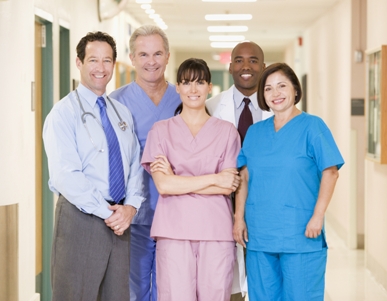 Mrs. JacksonSterile Processing manager Methodist Hospital 6550 Fannin St Houston TX 77030Dear: Mrs. JacksonThis is Sean Allen contacting for a job opening. I did my internship at your hospital and would like to seek employment. I work well with you and all your employees. If you’re interested for setting up a job interview give me a call at 713-517-5679. Thank you Sean Allen